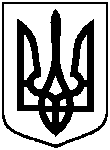 СУМСЬКА МІСЬКА ВІЙСЬКОВА АДМІНІСТРАЦІЯСУМСЬКОГО РАЙОНУ СУМСЬКОЇ ОБЛАСТІНАКАЗвід 27.12.2023                                     м.Суми                         № 122 - СМР  У зв’язку з приведенням показників комплексної Програми Cумської міської  територіальної громади «Охорона здоров'я» на 2022-2024 роки у відповідність до бюджетних призначень та  Порядку розроблення, виконання та моніторингу цільових програм Сумської міської територіальної громади затвердженого рішенням Сумської міської рішенням від 31травня 2023 року № 3740-МР, керуючись статтею 15 Закону України «Про правовий режим воєнного стану»НАКАЗУЮ:1. Внести зміни до рішення Сумської міської ради від                                               26 січня 2022 року № 2713 – МР «Про затвердження комплексної Програми Cумської міської  територіальної громади «Охорона здоров'я»                                            на 2022-2024 роки (зі змінами), виклавши програму Сумської міської територіальної громади «Охорона здоров’я» на 2022-2024 роки та додатки до неї у новій редакції (додаються).2. Додаток 2 до рішення Сумської міської ради від 26 січня 2022 року          № 2713 – МР «Про затвердження комплексної Програми Cумської міської  територіальної громади «Охорона здоров'я» на 2022-2024 роки (зі змінами) виключити, при цьому додатки 3-4 до рішення вважати                                            додатками 2-3 відповідно.3 Організацію виконання цього наказу покласти  на Управління охорони здоров’я Сумської міської ради  (Олена ЧУМАЧЕНКО).4. Контроль за виконанням даного наказу покласти на заступників міського голови з питань діяльності виконавчих органів ради відповідно до розподілу обов’язків.Начальник                                                                          Олексій ДРОЗДЕНКОПро внесення змін до комплексної Програми Cумської міської територіальної громади «Охорона  здоров'я» на 2022-2024 роки, затвердженої рішенням Сумської міської ради від 26 січня 2022 року           № 2713 – МР (зі змінами)